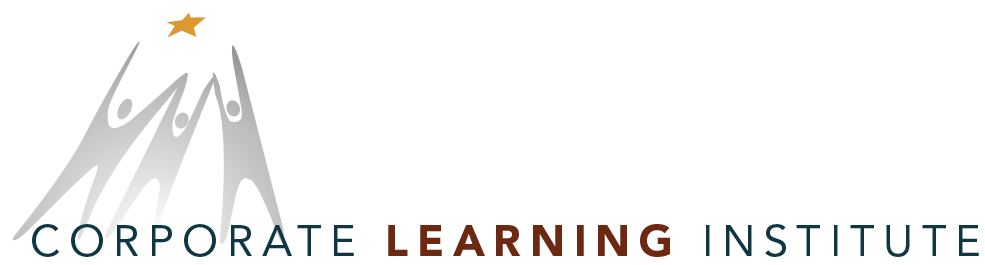 Moorings Park Special Projects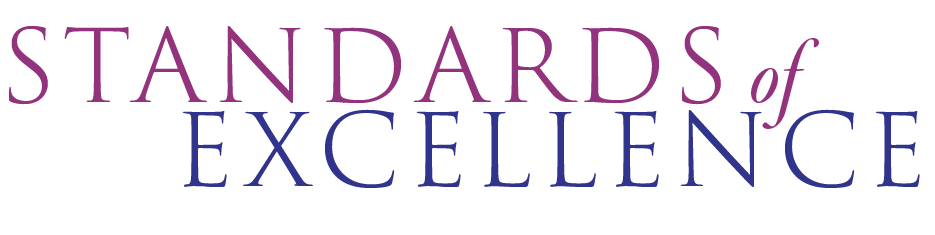 Discovery Brief Table of ContentsBackground
The Standards of Excellence Project Overview We were asked to:Overview of Project The purpose of this report is to …Summary of Findings and Implications 
Below is a summary of our findings:
Partner Survey Data  The ultimate goal of this section is to identify true insights instead of simply reporting the facts is to inform the project….  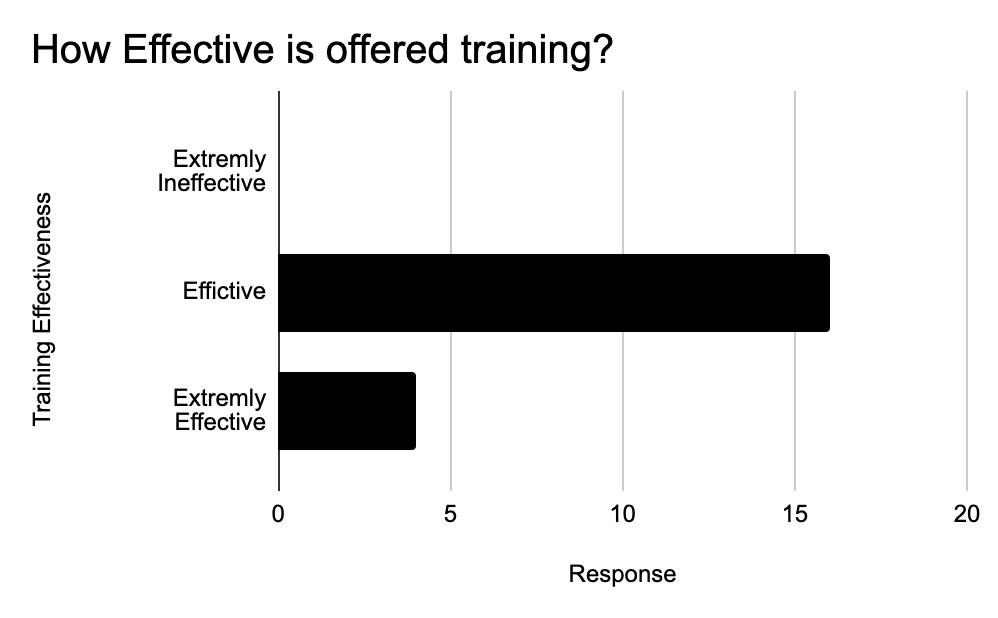 Benchmarked Organizations and Key Findings Recommendations Recommendations: 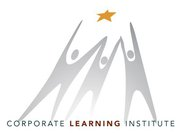 This report is a product of hundreds of hours of interviewing, data compilation and review. Thank you to everyone at Moorings Park for your contributions. Question 1.  Question 2.   Graph 1: 